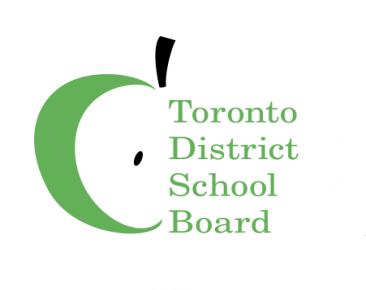 To:	Date:	Report No.:	03-19-3605Strategic DirectionsRecommendationContextIn late February, the Ministry of Education announced that information related to funding-related class size parameters would be shared with school boards on March 15, 2019.In June 2018, the Board approved a multi-year Strategic Plan that provides direction on the use of resources to support equity, student achievement and well-being. As part of this process, the Board is currently engaging in community consultation to finalize Budget Strategic Drivers for the board budget. Board is expected to approve those drivers on April 17.Given the critical importance of funding parameters and Budget Strategic Drivers, this year’s school-based staff allocations will be approved in two stages.Stage OneThe Ministry of Education released class size funding directives to school boards. Additionally, staff has been engaging with the Ministry in order to seek clarity on this recently received direction. This direction has been provided to assists Boards in planning for the 2019-20 school year recognizing that collective agreement timelines for the staffing process must be honoured. However, school Boards have also been advised that the Ministry is still consulting on a variety of topics including class size, which will conclude on May 31.The first stage of staff allocation is seeking Board decisions about school-based classroom allocations that are dependent on the Ministry of Education’s class size directives and collective agreement provisions.  Appendix A (elementary) and Appendix B (secondary) show those categories of allocated teachers. Appendix C shows the allocation of Designated Early Childhood Educators.  We are asking the Board to approve these Stage One allocations.Stage TwoThe Second Stage of School-Based Staff Allocation will include recommendations for non-classroom teachers, as outlined in Appendices A and B, and other support staff as follows:Vice Principals ElementaryVice Principals SecondaryEducation Assistants (Caring and Safe)Special Education Support StaffSchool Office ClericalSchool-Based Safety MonitorsLunchroom SupervisorsAquatics InstructorsFood Program AssistantsCaretakingWhile all of these positions are important to student achievement and well-being, they are part of the Board’s allocation that is flexible. Currently, we are in the process of public consultation on the Budget Strategic Drivers.  Part of that consultation includes a survey which is due April 2, 2019.  The input from the survey will help inform Board approval of the Budget Strategic Drivers.  Other forms of public consultation, such as delegations, will contribute to this phase of the consultation process.  Approval of the Budget Strategic Drivers will bring clarity and direction to the second stage of staff allocation.HoldbackAnnually an administrative holdback of approximately 1.25% of Elementary Teachers and 2.25% of Secondary Teachers will not be released until Ministry of Education Grants for Student Needs are announced (in the Spring) and enrolment projections are realized (in the Fall).  The holdback is included in the totals presented in Appendices A and B.This year, an additional 200 elementary teachers are being added to the holdback while we await clarification from the Ministry of Education on class size reduction in Grades 4-8. The Ministry will be funding these grades at an average class size of 24.5. The TDSB’s collective agreement with ETFO requires an average class size of 23.24. This holdback is intended to mitigate against a potential funding shortfall. The TDSB will honour its collective agreement commitments.This report is before the Board at this time because staff allocation decisions are required in order to implement the staffing processes as defined by Collective Agreements.Action Plan and Associated TimelineStaffing timelines for the employee groups are prepared in consultation with the appropriate bargaining unit representatives.Resource ImplicationsThe funding source for the school-based staffing is the Ministry of Education Grants for 2019-2020.  The cost for the teacher and support staff allocations is based on projected 2019-2020 average salary and benefits as follows:Communications ConsiderationsContact Government, Public and Community Relations Department (Communications Officer for your area/department) to determine communication needs and support required. Communications plan to be drafted in consultation with Communications Officer, if required. Board Policy and Procedure Reference(s)Refer to Appendices.AppendicesAppendix A:  Teachers – ElementaryAppendix B:  Teachers - SecondaryAppendix C:  Designated Early Childhood EducatorsFromCraig Snider, Acting Associate Director, Business Operations and Service Excellence at 416-395-8469 or craig.snider@tdsb.on.ca.Andrew Gold, Executive Superintendent, Employee Services at 416-397-3726 or andrew.gold@tdsb.on.ca.Greg Chan, Staffing Information Systems Officer at 416-395-8586 or greg.chan@tdsb.on.ca.Appendix ATeachers – ElementarySource of Funding:  	Pupil Foundation, Special Education, Language Allocation, Teacher Qualification and Experience, Learning Opportunities Grants.  2019-2020 Recommendation: 10,363.0 FTE 2018-2019: 10,945.0 FTE Parameters:Full Day Kindergarten (FDK) classes are required to have a system average of no greater than 26 students; FDK classes are capped at 29 students for 90% of classes and at 32 for up to 10% of classes that meet specific criteria.Grades 1-3 classes are capped at 20 students for 90% of classes and at 23 students for up to 10% of classes. As per information recently shared from the Ministry of Education, Grades 4-8 classes are funded at a system average class size of 24.5 students. The following categories of support are included in calculating Grades 4-8 class size: Regular Program, ESL, and Learning Opportunities - Grades 4-8.Increases in the Regular Program allocation is the result of small enrolment increases as well as greater numbers of students with Special Education needs being included in regular classrooms.The actual deployment of Special Education classroom supports may change based on student needs; however the overall supports in Special Education will remain constant.The Ministry of Education advised Boards that Local Priorities funding will end on August 31, 2019. Additional teachers derived from the contract extension agreement with ETFO are not included for 2019-20.Appendix BTeachers – SecondarySource of Funding:	Pupil Foundation, Special Education, Language Allocation, Teacher Qualification and Experience, Learning Opportunities Grants.  2019-2020 Recommended:	4,223.0 FTE 2018-2019:	4,819.0 FTE Parameters:On March 15, 2019 the Ministry of Education advised that secondary system-wide class size average will transition to 28.0 from a current funding ratio of 22.0. Further, a commitment to no layoffs as a result of this change was made.  School boards are expected to increase their average class size using estimated attrition data.The above recommendation is based on the average board attrition rates and will result in a projected class average of 23.6 for 2019-20.  The anticipated average for 2018-19 is 21.9.The actual deployment of Special Education classroom supports may change based on student needs; however the overall supports in Special Education will remain constant.The Ministry of Education advised Boards that Local Priorities funding end on August 31, 2019. Additional teachers derived from the contract extension agreement with OSSTF are not included for 2019-20.Appendix CDesignated Early Childhood EducatorsSource of Funding:  	Pupil Foundation, Teacher Qualification and Experience Grants.2019-2020 Recommendation: 1,256.0 FTE2018-2019: 1,238.0 FTEParameters:The increase in the allocation of Designated Early Childhood Educators for 2019-2020 reflects the increase in FDK classes.This recommendation does not include Designated Early Childhood Educators that may be required due to the establishment of Board-operated Extended Day Programs.Appendix2019-2020 Costs ($M)AllocationsElementary TeachersA$1,074.5      10,363.0 Secondary TeachersB$446.3        4,223.0 Designated Early Childhood EducatorsC$75.9        1,256.0 Total$1,596.82018-2019Actual2019-2020ProjectedRegular Program 8,376.08,490.0ESL 346.5April 23Learning Opportunities – Grades 4-8122.5April 23Literacy / Numeracy 50.0April 23Library 232.5233.0Guidance 85.0April 23Special Education1,643.51,594.0Section 2346.046.0Caring and Safe Schools8.0April 23Profile Teachers *  35.0April 23Total10,945.010,363.0Elementary Profile TeachersNative Languages4.5Music Itinerant3.0IB2.5Outdoor Education19.0Health and Safety4.0Elite Athletics1.0Artistic Director1.0Total35.02018-2019Actual2019-2020ProjectedRegular Program3,697.03,519.5ESL 158.0161.0Learning Opportunities30.0April 23Library/Guidance 282.5April 23Special Education 503.5482.5Section 2363.063.0Caring and Safe Schools 16.0April 23Alternative Attendance Programs23.0April 23Profile Teachers * 41.0April 23E-learning 5.0April 23Total4,819.04,223.0Secondary Profile TeachersAlternative Schools Supplement6.5Native Learning Centre2.0University Health Network1.0Special Education Experiential Learning1.0Dual Credit1.0IB5.0Native Languages0.5Citi Motive1.0Robotics1.0CISCO Coordinator0.5Sunnybrook Co-op1.0Construction Co-op1.0BMO Co-op1.0Interact2.0Africentric2.0Outdoor Education1.0Regional Athletics2.0Health and Safety4.0Elite Athletics3.0Dance and Drama Arts0.5Stay Connected3.0School Within a College1.0Total41.0